HƯỚNG DẪN CÔNG DÂN THỰC HIỆN NỘP HỒ SƠ TRỰC TUYẾN TRÊN ĐIỆN THẠO THÔNG MINHBƯỚC 1: Vào trang: dichvucong.hungyen.gov.vn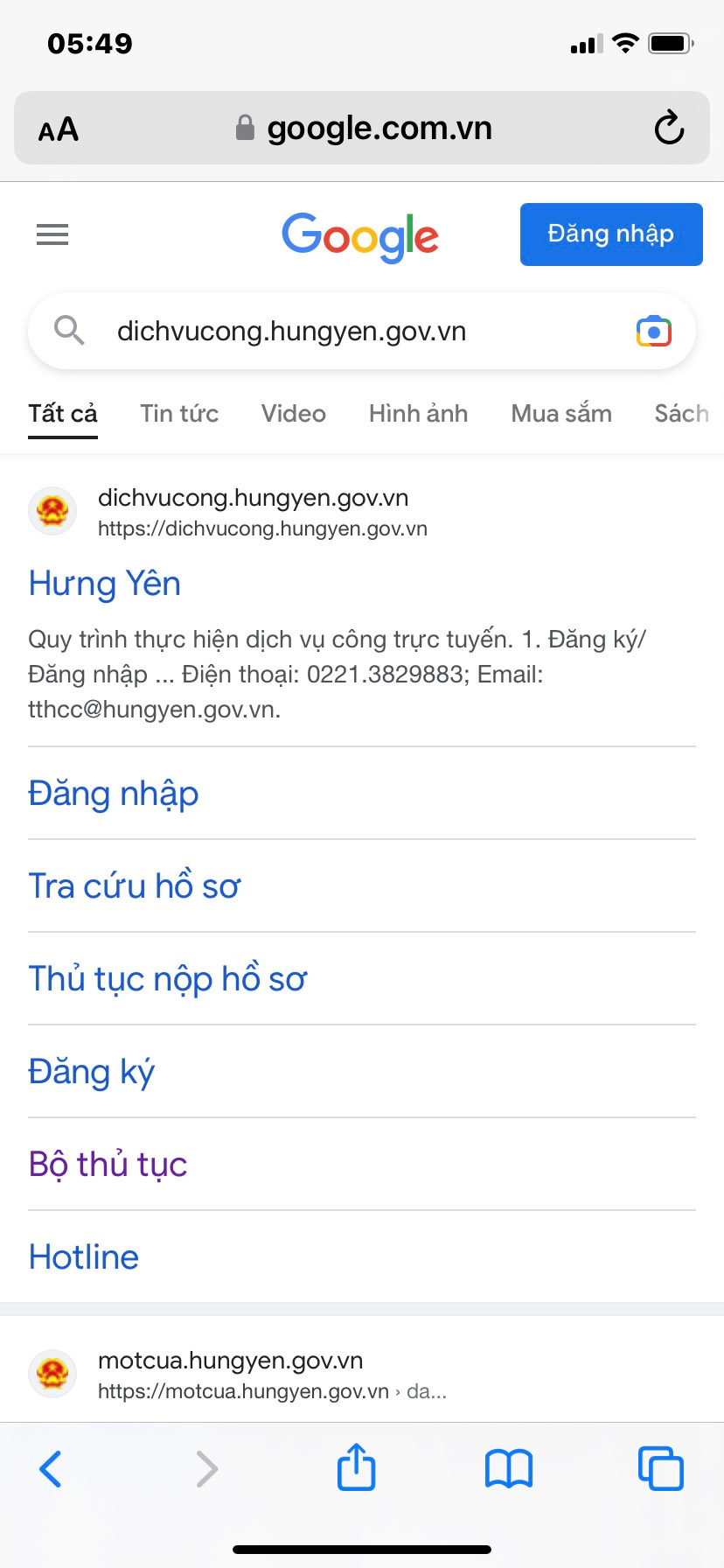 BƯỚC 2: XUẤT HIỆN CỬA SỔ NHƯ HÌNHDÙNG TAY CHẠM VÀO DẤU 3 GẠCH NGANG BÊN GÓC PHẢI MÀN HÌNH PHÍA TRÊN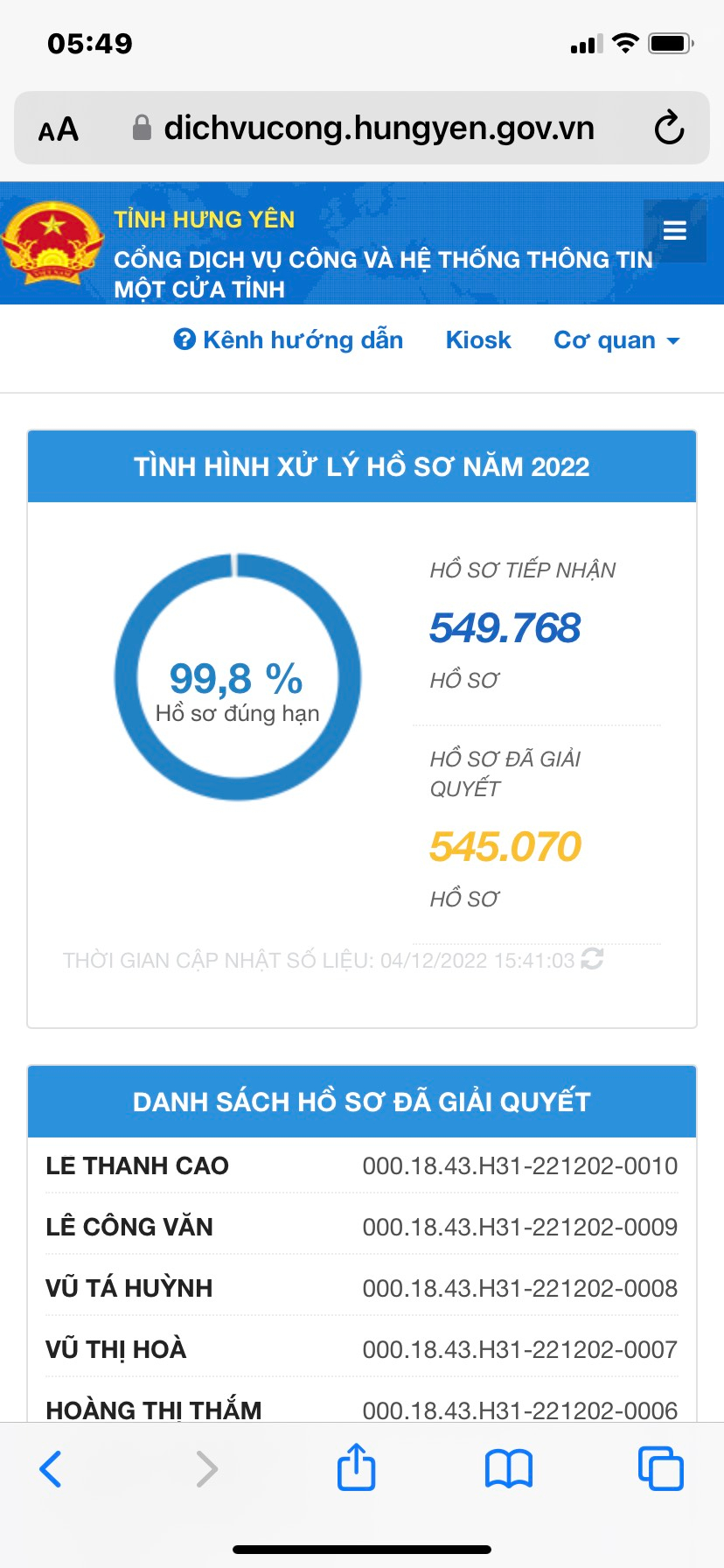 BƯỚC 3 XUẤT HIỆN CỬA SỐ NHƯ HÌNH BÊNDÙNG TAY CHẠM NHẸ VÀO DÒNG CHỮ: NỘP HỒ SƠ QUA MẠNG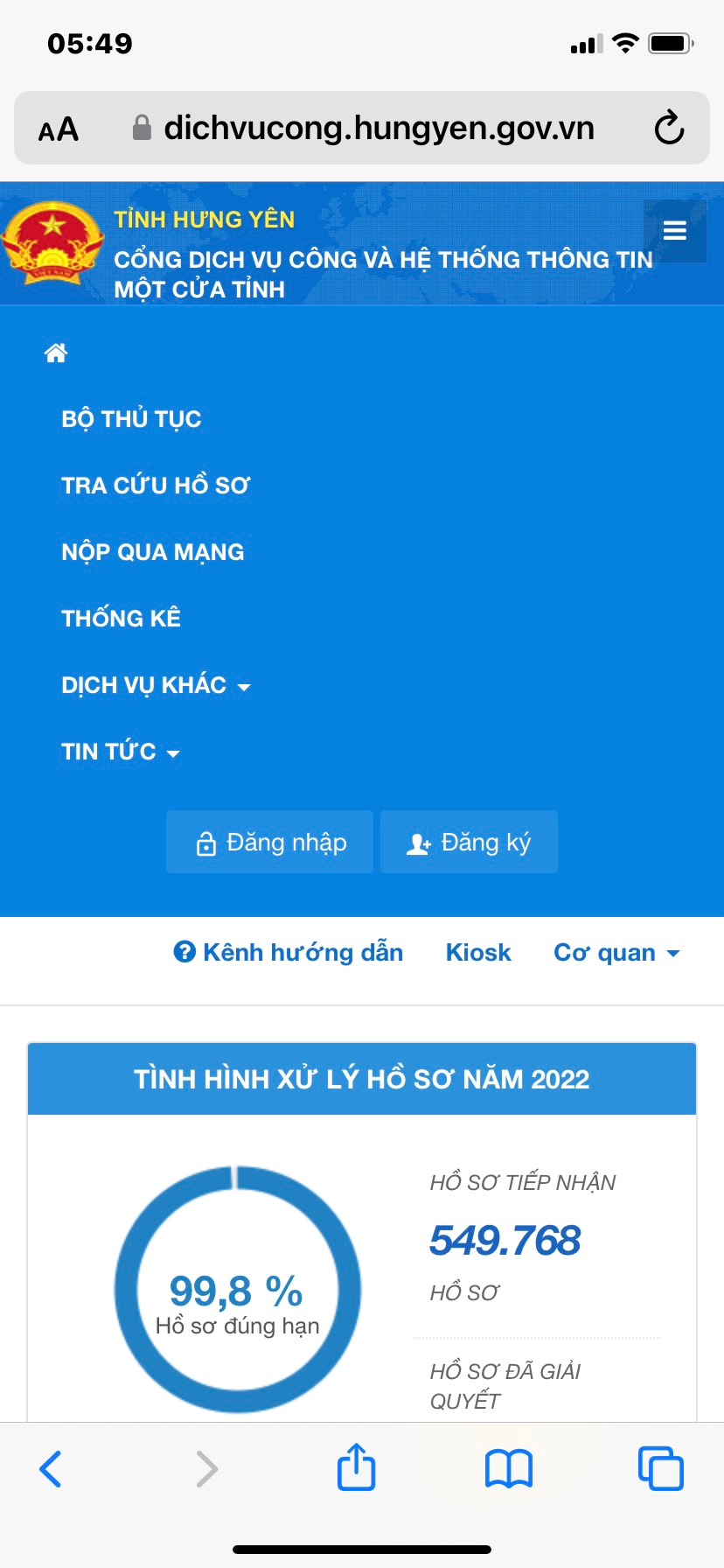 BƯỚC 4 XUẤT HIỆN CỬA SỔ NHƯ HÌNH BÊN;CHỌN CƠ QUAN GIẢI QUYẾT HỐ SƠ: UBND HUYỆN KIM ĐỘNGCHỌN THỜI GIAN GIẢI QUYẾT: 0 NGÀY, HOẠC 2 NGÀY ( Tùy theo số lượng hồ sơ)CHỌN HUYỆN  NỘP HỒ SƠ: UBND HUYỆN KIM ĐỘNG, CHỌN XÃ NỘP HỒ SƠ: XÃ ĐỨC HỢP ĐỒNG Ý VÀ TIẾP TỤC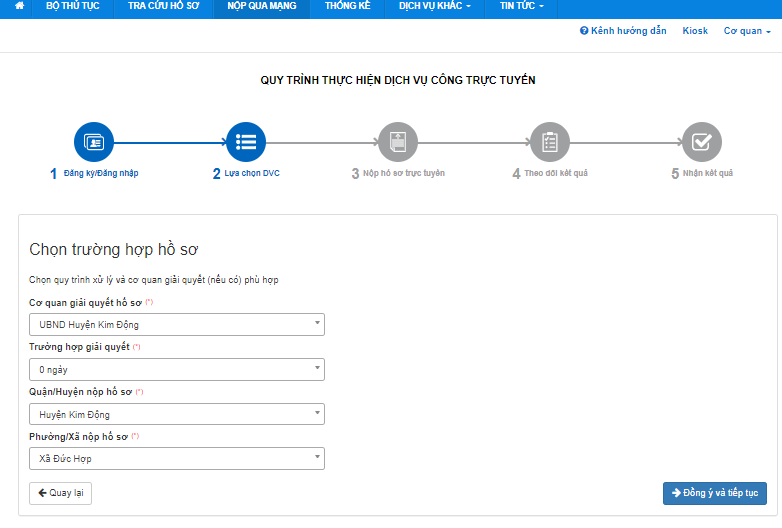 BƯỚC 5:  XUẤT HIỆN CỬA SỔ HÌNH DƯỚI ĐÂYBẠN HÃY ĐIỀN HẾT THÔNG TIN BÊN DƯỚI THEO HƯỚNG DẪNSAU ĐÓ NHẤN NÚT ĐỒNG Ý TIẾP TỤC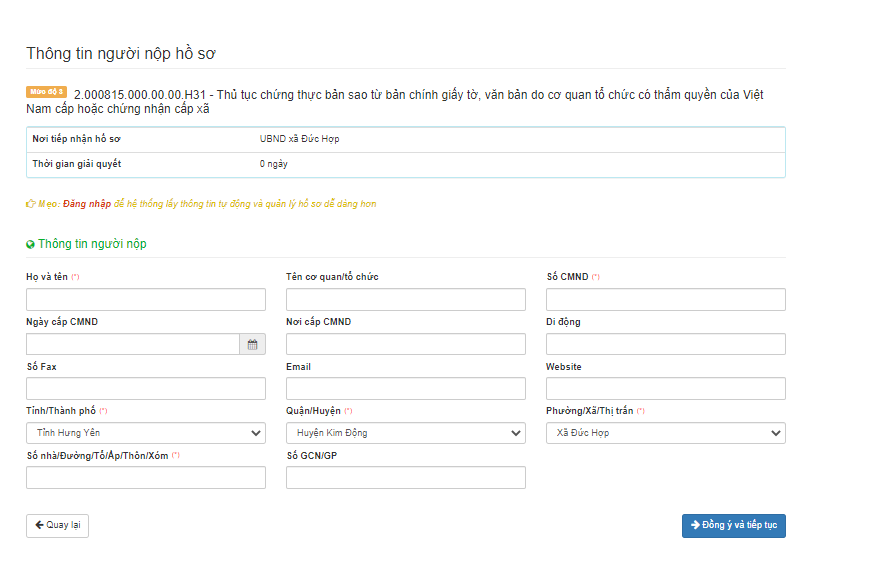 BƯỚC 6 : XUẤT HIỆN CỬA SỔ NHƯ HÌNH BÊN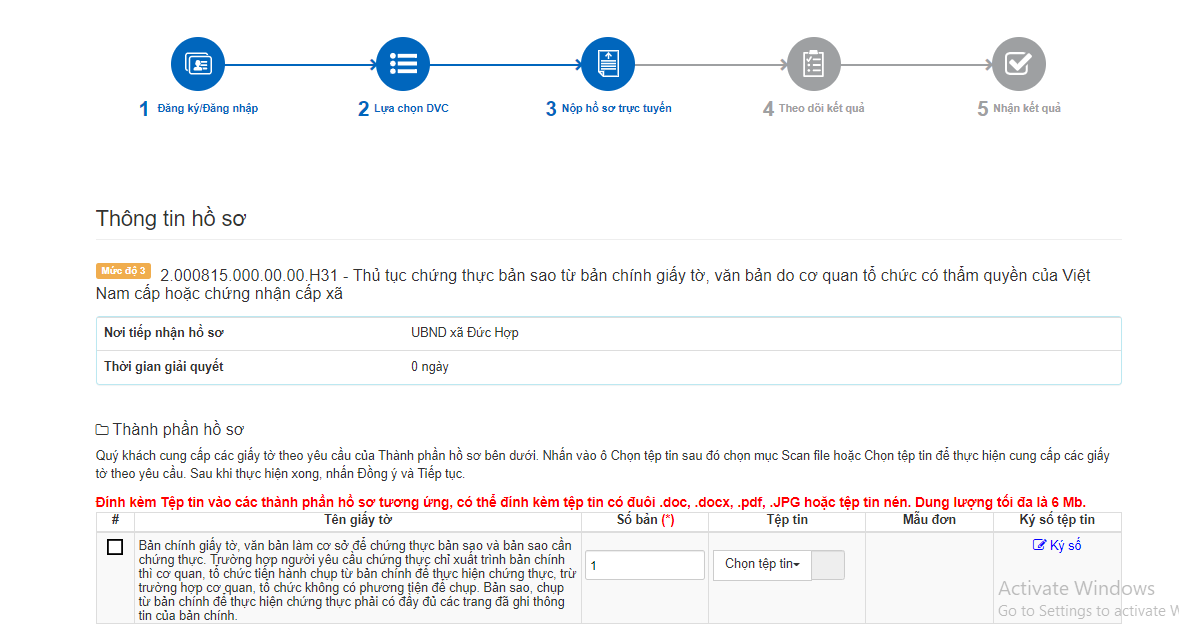 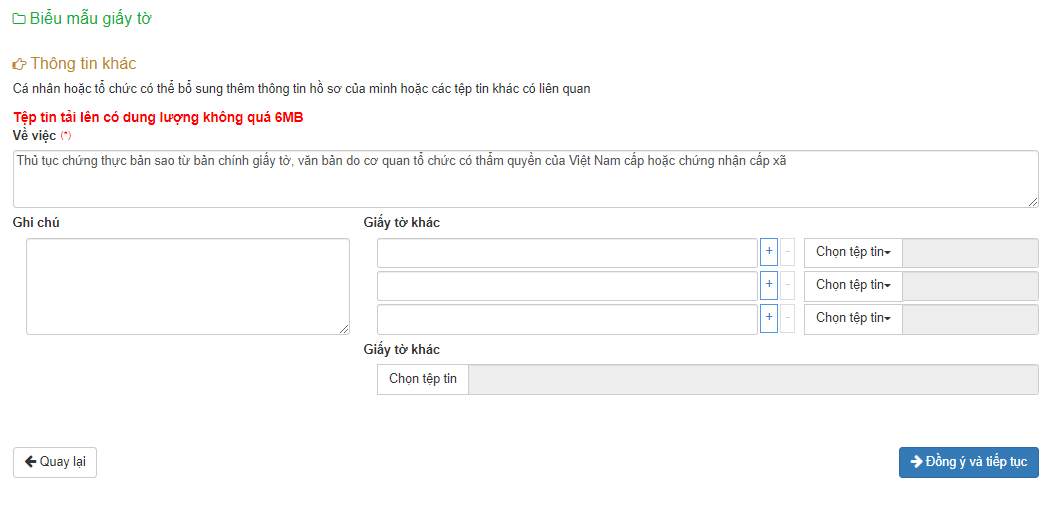 BƯỚC 7 XUẤT HIỆN CỬA SỔ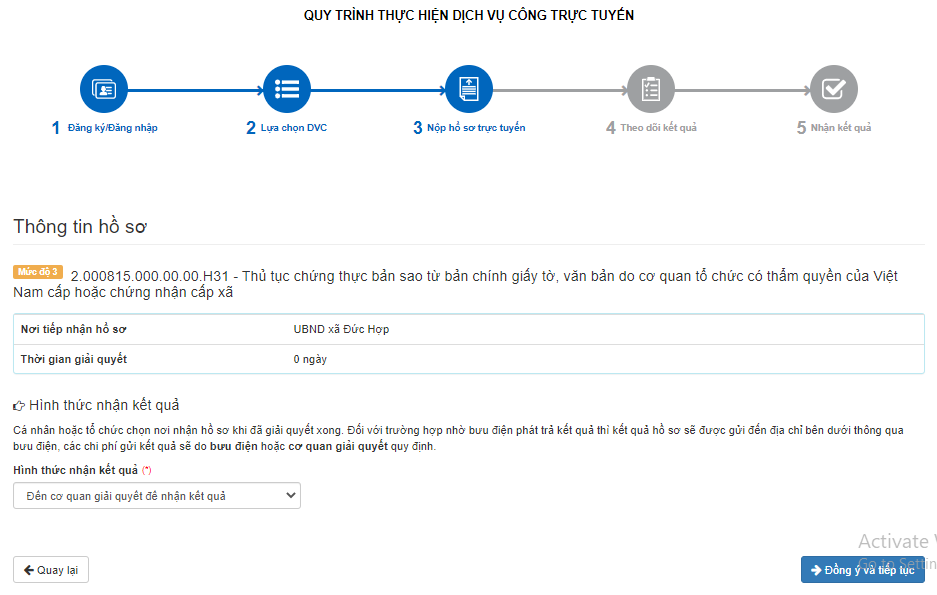 TÌNH HUỐNG NGƯỜI NHẬN MUỐN GỬI KẾT QUẢ ĐẾN ĐỊA CHỈ NƠI MÌNH SINH SỐNG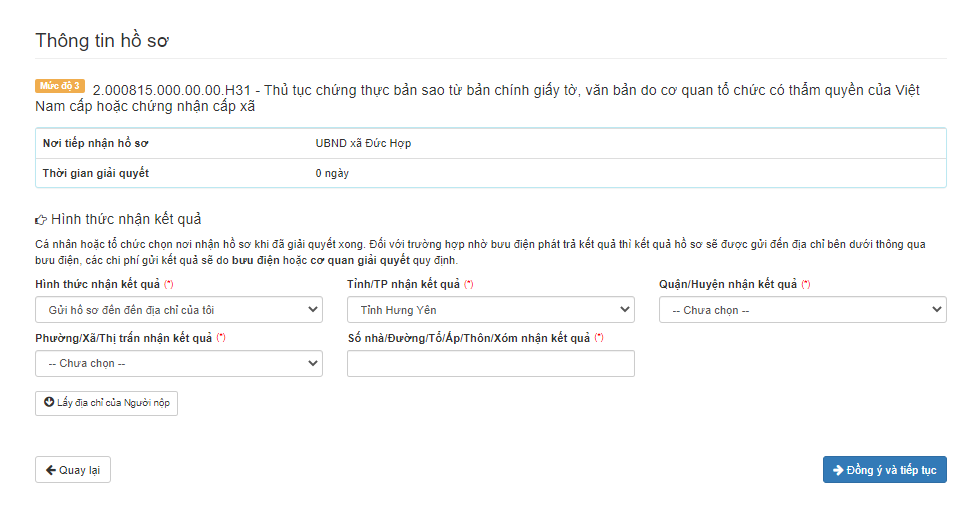 Sau khi nhập xong địa chỉ:    Lấy địa chỉ người nộp                      ĐỒNG Ý VÀ TIẾP TỤC